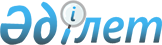 Об утверждении Плана мероприятий по реализации Государственной программы патриотического воспитания граждан Республики Казахстан на 2006-2008 годы
					
			Утративший силу
			
			
		
					Постановление Правительства Республики Казахстан от 9 декабря 2006 года N 1187. Утратило силу постановлением Правительства Республики Казахстан от 19 сентября 2009 года № 1411

      Сноска. Утратило силу постановлением Правительства РК от 19.09.2009 № 1411.      В целях реализации  Указа Президента Республики Казахстан от 10 октября 2006 года N 200 "О Государственной программе патриотического воспитания граждан Республики Казахстан на 2006-2008 годы" Правительство Республики Казахстан  ПОСТАНОВЛЯЕТ: 

      1. Утвердить прилагаемый План мероприятий по реализации Государственной программы патриотического воспитания граждан Республики Казахстан на 2006-2008 годы (далее - План). 

      2. Центральным и местным исполнительным органам, ответственным за выполнение Плана: 

      1) принять меры по выполнению Плана; 

      2) представлять ежегодно, к 10 января и 10 июля, информацию о ходе выполнения Плана в Министерство образования и науки Республики Казахстан. 

      3. Министерству образования и науки Республики Казахстан представлять ежегодно, к 20 января и 20 июля, сводную информацию о ходе выполнения Плана в Правительство Республики Казахстан. 

      4. Контроль за исполнением настоящего постановления возложить на Министерство образования и науки Республики Казахстан. 

      5. Настоящее постановление вводится в действие со дня подписания.        Премьер-Министр 

    Республики Казахстан Утвержден           

постановлением Правительства 

Республики Казахстан     

от 9 декабря 2006 года N 1187 

                          План мероприятий 

    по реализации Государственной программы патриотического 

    воспитания граждан Республики Казахстан на 2006-2008 годы         Источники предполагаемых расходов на реализацию 

                 Государственной программы Примечания: расшифровка аббревиатур 

МВД  - Министерство внутренних дел Республики Казахстан 

МИД  - Министерство иностранных дел Республики Казахстан 

МКИ  - Министерство культуры и информации Республики Казахстан 

МО   - Министерство обороны Республики Казахстан 

МОН  - Министерство образования и науки Республики Казахстан 

МЮ   - Министерство юстиции Республики Казахстан       * Объемы финансирования Программы будут уточняться при утверждении республиканского и местных бюджетов на соответствующий финансовый год. 
					© 2012. РГП на ПХВ «Институт законодательства и правовой информации Республики Казахстан» Министерства юстиции Республики Казахстан
				N 

п/ 

п 
Мероприятия 
Форма 

заверше- 

ния 
Ответ- 

ственные 

исполни- 

тели 
Срок 

испол- 

нения 
Предпо- 

лагаемые 

расходы, 

тыс. 

тенге 
Источ- 

ники 

финан- 

сиро- 

вания 
1 
2 
3 
4 
5 
6 
7 
1. Организационные мероприятия 
1. Создать 

консультативно- 

совещательный 

орган при 

Правительстве 

Республики 

Казахстан - 

Республиканский 

совет по 

патриотическому 

воспитанию 

граждан Проект 

постанов- 

ления 

Прави- 

тельства 

Республики 

Казахстан МОН I 

квартал 

2007 

года Не 

требуются 2. Провести 

семинар-совеща- 

ние с участием 

представителей 

государственных 

органов и 

организаций 

образования, 

воинских 

частей, 

творческих 

союзов, непра- 

вительственных 

организаций, 

бизнес- 

структур, 

консультативно- 

совещательных 

органов 

Республики 

Казахстан на 

тему: "Основные 

механизмы 

реализации 

Государственной 

программы 

патриотического 

воспитания 

граждан 

Республики 

Казахстан на 

2006-2008 годы" Информация 

в Прави- 

тельство 

Республики 

Казахстан МОН 

(созыв), 

МКИ, МО, 

акимы 

областей, 

гг. 

Астаны, 

Алматы 20 

января 

2007 

года 2006 г. 

- 642,0 Респуб- 

ликан- 

ский 

бюджет 3. Разработать 

региональные 

планы 

мероприятий по 

патриотическому 

воспитанию 

граждан, 

проводимых 

в разрезе 

возрастного, 

социального 

распределения 

мероприятий Информация 

в МОН Акимы 

областей, 

гг. 

Астаны, 

Алматы 25 

января 

ежегод- 

но Не 

требуются 4. Разработать и 

утвердить 

медиа-план 

освещения 

реализации 

Государственной 

программы 

патриотического 

воспитания 

граждан 

Республики 

Казахстан на 

2006-2008 годы Медиа-план МКИ, МОН, 

акимы 

областей, 

гг. 

Астаны, 

Алматы I 

квартал 

2007, 

2008 

годы Не 

требуются 5. Активизировать 

деятельность 

республиканско- 

го обществен- 

ного Совета 

родителей для 

обеспечения 

координации 

деятельности 

родительских 

ассоциаций, 

советов, 

комитетов, 

фондов по 

патриотическому 

воспитанию Информация 

в Прави- 

тельство 

Республики 

Казахстан МОН 20 

января 

2007- 

2009 

годы Не 

требуются 6. Провести анализ 

действующей 

нормативно- 

правовой базы 

по вопросам 

волонтерского 

движения с 

целью его 

активизации в 

работе по 

патриотическому 

воспитанию 

граждан Предложе- 

ния в МЮ МОН 20 

декабря 

2008 

года Не 

требуются 2. Национальное единство 
7. Провести 

социологическое 

исследование 

по изучению 

отношения 

населения к 

государственным 

символам 

Республики 

Казахстан с 

целью выработки 

мер по 

патриотическому 

воспитанию 

казахстанцев Информация 

в МОН МКИ 10 

января 

2007, 

2009 

годы 2006 г. 

- 1300,0 

2008 г. 

- 1378,0 Респуб- 

ликан- 

ский 

бюджет 8. Провести Форум, 

посвященный 

государственным 

символам 

Республики 

Казахстан, с 

привлечением 

широких слоев 

населения, 

неправитель- 

ственных 

организаций, 

отечественных 

и зарубежных 

средств 

массовой 

информации Информация 

в МОН МКИ, МОН, 

МИД, МО, 

МВД 10 

января 

2008 

года 2007 г. 

- 2000,0 Респуб- 

ликан- 

ский 

бюджет 9. Провести 

круглые столы, 

семинары по 

пропаганде 

государственных 

символов 

Республики 

Казахстан на 

республиканском 

уровне Информация 

в МОН МКИ 10 

января 

2007 

года 2006 г. 

- 1000,0 Респуб- 

ликан- 

ский 

бюджет 10. Провести 

республиканскую 

научно- 

практическую 

конференцию 

"Роль 

государственных 

символов в 

укреплении 

патриотического 

сознания 

казахстанцев" Информация 

в МОН МКИ, 

МОН 10 

января 

2007 

года 2006 г. - 

1500,0 Респуб- 

ликан- 

ский 

бюджет 11. Провести акции 

"Моя Родина - 

Казахстан", 

"Это наш 

Флаг!", "Это 

наш Гимн!", 

"Қазақ тілі - 

Ана тілі" Информация 

в Прави- 

тельство 

Республики 

Казахстан МОН 

(созыв), 

МКИ, 

акимы 

областей, 

гг. 

Астаны, 

Алматы, 

за 

исключе- 

нием 

Северо- 

Казах- 

станской 

области 20 

января, 

20 июля 

2007- 

2009 

годы 98647,0 2006 г.- 

5220,0 

2007 г. - 

45920,0 

2008 г. - 

47507,0 

 

  2006 г. - 

5220,0 

2007 г. - 

9540,0 

2008 г. - 

8030,0                   Респуб- 

ликан- 

ский 

бюджет 11. Провести акции 

"Моя Родина - 

Казахстан", 

"Это наш 

Флаг!", "Это 

наш Гимн!", 

"Қазақ тілі - 

Ана тілі" Информация 

в Прави- 

тельство 

Республики 

Казахстан МОН 

(созыв), 

МКИ, 

акимы 

областей, 

гг. 

Астаны, 

Алматы, 

за 

исключе- 

нием 

Северо- 

Казах- 

станской 

области 20 

января, 

20 июля 

2007- 

2009 

годы 2007 г. - 

36380,0 

2008 г. - 

39477,0 Местный 

бюджет 12. Провести во 

всех организа- 

циях образова- 

ния мероприятия 

по разъяснению 

и пропаганде 

государственных 

символов 

Республики 

Казахстан Информация 

в Прави- 

тельство 

Республики 

Казахстан МОН 

(созыв), 

акимы 

областей, 

гг. 

Астаны, 

Алматы 20 

января 

2007- 

2009 

годы Не 

требуются 13. Издать иллюс- 

трированные 

книги-альбомы 

"Государствен- 

ные символы 

Республики 

Казахстан", 

"Авторы 

государственных 

символов 

Республики 

Казахстан", 

подарочные 

открытки и 

другую печатную 

продукцию 

с целью 

пропаганды 

государственных 

символов 

Республики 

Казахстан Информация 

в МОН МКИ 10 

января 

2007- 

2009 

годы 2006 г. - 

5750,0 

2007 г. - 

9095,0 

2008 г. - 

6461,0 Респуб- 

ликан- 

ский 

бюджет 14. Разработать 

ориентирующие 

сценарии 

празднования в 

организациях 

образования 

национального и 

государственных 

праздников 

Республики 

Казахстан Информация 

в Прави- 

тельство 

Республики 

Казахстан МОН 20 июля 

2007 

года Не 

требуются 15. Провести анализ 

существующих 

учебных 

материалов по 

тематике 

национального 

единства с 

целью внедрения 

дополнительных 

информационных 

материалов для 

изучения в 

организациях 

образования Информация 

в Прави- 

тельство 

Республики 

Казахстан МОН 20 

января 

2008, 

2009 

годы 2007 г. - 

700,0 

2008 г. - 

725,0 Респуб- 

ликан- 

ский 

бюджет 16. Провести 

республиканский 

и региональные 

конкурсы 

на знание 

государственно- 

го языка среди 

детей и 

молодежи 

других 

национальностей 

республики Информация 

в Прави- 

тельство 

Республики 

Казахстан МОН 20 

января 

2008, 

2009 

годы 5855,0 2007 г. - 

3530,0 

2008 г. - 

2325,0 

 

  2007 г. - 

1275,0         Респуб- 

ликан- 

ский 

бюджет 16. Провести 

республиканский 

и региональные 

конкурсы 

на знание 

государственно- 

го языка среди 

детей и 

молодежи 

других 

национальностей 

республики Информация 

в МОН акимы 

областей, 

гг. 

Астаны, 

Алматы, 

за исклю- 

чением 

Кызылор- 

динской 

области 10 

января 

2008, 

2009 

годы 2007 г. - 

2255,0 

2008 г. - 

2325,0 Местный 

бюджет 17. Организовать 

на базе респуб- 

ликанского 

детского 

оздоровительно- 

го лагеря 

"Балдаурен" 

международную 

летнюю сессию 

казахского 

языка Информация 

в Прави- 

тельство 

Республики 

Казахстан МОН 

(созыв), 

МКИ 20 

января 

2008, 

2009 

годы Не 

требуются 18. Провести 

фестивали 

молодежи по 

демонстрации 

обычаев и 

традиций 

этносов, 

проживающих в 

Казахстане, в 

рамках Дня 

единства 

народов 

Казахстана Информация 

в МОН Акимы 

областей, 

гг. 

Астаны, 

Алматы, 

Малая 

ассамблея 

народов 

Казах- 

стана, 

за исклю- 

чением 

Кызылор- 

динской, 

Северо- 

Казах- 

станской 

областей 10 

января 

2008, 

2009 

годы 2007 г. - 

4980,0 

2008 г. - 

5245,0 Местный 

бюджет 19. Начать 

проведение 

ежегодного 

социологическо- 

го опроса с 

целью изучения 

общественного 

мнения по 

вопросам 

гражданского 

согласия для 

дальнейшего 

осуществления 

социологическо- 

го мониторинга Отчет в 

Правитель- 

ство 

Республики 

Казахстан МОН 20 

января 

2008, 

2009 

годы 2007 г. - 

1000,0 

2008 г. - 

1000,0 Респуб- 

ликан- 

ский 

бюджет 20. Создать 

региональные 

телепрограммы, 

направленные 

на формирование 

толерантного 

сознания, 

профилактики 

религиозного 

экстремизма Решение 

акима Акимы 

областей, 

гг. 

Астаны, 

Алматы, 

за исклю- 

чением 

Восточно- 

Казах- 

станской, 

Северо- 

Казах- 

станской 

областей В рамках 

государ- 

ственного 

заказа Местный 

бюджет 20. Создать 

региональные 

телепрограммы, 

направленные 

на формирование 

толерантного 

сознания, 

профилактики 

религиозного 

экстремизма Информация 

в МОН Акимы 

областей, 

гг. 

Астаны, 

Алматы, 

за исклю- 

чением 

Восточно- 

Казах- 

станской, 

Северо- 

Казах- 

станской 

областей 10 

января 

2007- 

2009 

годы В рамках 

государ- 

ственного 

заказа Местный 

бюджет 21. Провести 

международную 

научно- 

практическую 

конференцию 

по вопросам 

межэтнических 

взаимоотноше- 

ний, развития 

идеи 

евразийства Издание 

сборника 

материалов МОН II 

квартал 

2007, 

2008 

годы 2007 г. - 

5711,0 

2008 г. - 

5733,0 Респуб- 

ликан- 

ский 

бюджет 3. Гражданин и государство: взаимная ответственность 
22. Провести 

тематические 

встречи в 

организациях 

образования с 

представителями 

правоохрани- 

тельных органов Информация 

в Прави- 

тельство 

Республики 

Казахстан МОН 

(созыв), 

МВД 20 

января, 

20 июля 

2008, 

2009 

годы Не 

требуются 23. Внести 

предложения по 

организации 

торжественной 

процедуры 

получения 

первых 

документов 

(свидетельства 

об окончании 

основной школы, 

аттестата 

о среднем 

образовании, 

удостоверения 

личности, и 

т.д.) Предложе- 

ния в 

Правитель- 

ство 

Республики 

Казахстан МОН 

(созыв), 

МЮ, МО II 

квартал 

2007 

года Не 

требуются 24. Провести 

республиканский 

слет 

студенческих 

строительных и 

молодежных 

трудовых 

отрядов Информация 

в Прави- 

тельство 

Республики 

Казахстан МОН 20 

января 

2008, 

2009 

годы 2007 г. - 

3000,0 

2008 г. - 

3100,0 Респуб- 

ликан- 

ский 

бюджет 25. Провести 

республиканскую 

акцию "Мы 

строим свое 

будущее! - Мы 

строим новый 

Казахстан!" 

с привлечением 

представителей 

бизнес- 

сообщества Информация 

в Прави- 

тельство 

Республики 

Казахстан МОН 20 

января 

2007- 

2009 

годы 2006 г. - 

6890,0 

2007 г. - 

7037,0 

2008 г. - 

7260,0 Респуб- 

ликан- 

ский 

бюджет 26. Провести 

региональные 

мероприятия по 

организации 

деятельности 

областных/ 

городских/ 

штабов 

студенческих 

строительных и 

молодежных 

трудовых 

отрядов Информация 

в МОН Акимы 

областей, 

гг. 

Астаны, 

Алматы, 

за исклю- 

чением 

Восточно- 

Казах- 

станской, 

Костанай- 

ской и 

Северо- 

Казах- 

станской 

областей 10 

января 

2008, 

2009 

годы 2007 г. - 

70640,0 

2008 г. - 

73652,0 Местный 

бюджет 27. Провести 

республиканское 

турне 

агитационно- 

пропагандист- 

ской группы 

по регионам 

страны по 

пропаганде 

патриотизма 

среди населения Информация 

в Прави- 

тельство 

Республики 

Казахстан МОН 20 

января 

2007 

года 2006 г. - 

5176,0 Респуб- 

ликан- 

ский 

бюджет 28. Издать детские 

и подростковые 

книги патрио- 

тического 

содержания Издание 

книг МОН IV 

квартал 

2007, 

2008 

годы 2007 г. - 

12000,0 

2008 г. - 

13000,0 Респуб- 

ликан- 

ский 

бюджет 29. Организовать 

ежегодный День 

открытых дверей 

для родителей 

в организациях 

образования и 

воинских частях Информация 

в МОН Акимы 

областей, 

гг. 

Астаны, 

Алматы 10 

января 

2007- 

2009 

годы Не 

требуются 30. Организовать 

для школьников, 

студентов 

встречи с 

акимами, 

экскурсии в 

государственные 

органы 

управления, 

государственные 

и общественные 

организации, 

воинские части Информация 

в МОН Акимы 

областей, 

гг. 

Астаны, 

Алматы 10 

января 

ежегод- 

но Не 

требуются 4. Семейные, общественные отношения: 

человек, семья, система образования, 

трудовой коллектив, армия, в целом общество 
31. Провести 

региональные 

конкурсы 

рефератов среди 

студентов на 

тему: "Роли 

семейных 

ценностей в 

моей судьбе" Информация 

в МОН Акимы 

областей, 

гг. 

Астаны, 

Алматы 10 

января 

2007- 

2009 

годы Не 

требуются 32. Провести 

социально-педа- 

гогические и 

психологические 

тренинги для 

педагогов и 

родителей по 

совершенствова- 

нию семейного 

воспитания 

("Семейная 

педагогическая 

гостиная") Информация 

в МОН Акимы 

областей, 

гг. 

Астаны, 

Алматы, 

за исклю- 

чением 

Восточно- 

Казах- 

станской 

и 

Кызыл- 

ординской 

областей 10 

января 

2008, 

2009 

годы 2007 г. - 

12415,0 

2008 г. - 

13031,0 Местный 

бюджет 33. Провести 

региональные 

конкурсы лучших 

курсовых работ, 

рефератов и 

научных 

докладов о 

патриотизме и 

гражданствен- 

ности в 

современных 

условиях 

казахстанского 

общества Региональ- 

ные 

конкурсы Акимы 

областей, 

гг. 

Астаны, 

Алматы, 

за исклю- 

чением 

Кызыл- 

ординской 

области II 

квартал 

2007, 

2008 

годы 2007 г. - 

7107,0 

2008 г. - 

7441,0 Местный 

бюджет 33. Провести 

региональные 

конкурсы лучших 

курсовых работ, 

рефератов и 

научных 

докладов о 

патриотизме и 

гражданствен- 

ности в 

современных 

условиях 

казахстанского 

общества Информация 

в МОН Акимы 

областей, 

гг. 

Астаны, 

Алматы, 

за исклю- 

чением 

Кызыл- 

ординской 

области 10 

января 

2008, 

2009 

годы 2007 г. - 

7107,0 

2008 г. - 

7441,0 Местный 

бюджет 34. Провести 

республиканские 

конкурсы 

студенческих 

работ, 

посвященных 

формированию 

в Казахстане 

современных 

общественно- 

политических 

отношений Конкурс МОН IV 

квартал 

2006- 

2008 

годы 2006 г. - 

470,0 

2007 г. - 

2298,0 

2008 г. - 

2300,0 Респуб- 

ликан- 

ский 

бюджет 35. Содействовать 

развитию 

детских, 

подростковых, 

молодежных 

военно-патрио- 

тических, 

спортивных, 

технических, 

обучающих 

компьютерных 

клубов, 

художественных 

секций, 

библиотек Информация 

в МОН Акимы 

областей, 

гг. 

Астаны, 

Алматы 10 

января 

2007- 

2009 

годы За 

счет 

внебюд- 

жетных 

средств 36. Организовать 

экскурсии по 

городу Астане 

столице     

независимого 

Казахстана, 

центральным 

государственным 

органам 

Республики 

Казахстан для 

победителей 

конкурсов, 

олимпиад 

учащихся и 

студенческой 

молодежи Информация 

в МОН Акимы 

областей, 

гг. 

Астаны, 

Алматы 10 

января 

2008, 

2009 

годы 2007 г. - 

31391,0 

2008 г. - 

33536,0 Местный 

бюджет 37. Разработать 

программы по 

экскурсионной, 

краеведческой 

работе с учетом 

возрастных 

особенностей 

учащихся в 

рамках конкурса 

социально 

значимых 

инициатив Экскур- 

сионные 

программы МОН II 

квартал 

2007, 

2008 

годы 2007 г. - 

1500,0 

2008 г. - 

1726,0 Респуб- 

ликан- 

ский 

бюджет 38. Активизировать 

работу 

региональных 

институтов 

общественного 

мнения 

(увеличение 

разнообразных 

диалоговых 

площадок между 

обществом и 

государством), 

создать условия 

их доступа к 

источникам 

общественно 

важной 

информации Информация 

в МОН Акимы 

областей, 

гг. 

Астаны, 

Алматы 10 

января 

2007- 

2009 

годы Не 

требуются 39. Организовать 

традиционные 

встречи, уроки 

мужества в 

учебных 

учреждениях 

с ветеранами 

войны и труда, 

посвященные 

Победе в 

Великой 

Отечественной 

войне 1941-1945 

годов Информация 

в Прави- 

тельство 

Республики 

Казахстан МОН 

(созыв), 

МО, МВД, 

акимы 

областей, 

гг. 

Астаны, 

Алматы 20 

января 

2008, 

2009 

годы Не 

требуются 40. В организациях 

образования 

создать музеи, 

уголки боевой и 

трудовой славы, 

воинов-интерна- 

ционалистов 

Казахстана Информация 

в МОН Акимы 

областей, 

гг. 

Астаны, 

Алматы 10 

января 

2007- 

2009 

годы Не 

требуются 5. Портрет современного успешного казахстанца-патриота 
41. Утвердить 

региональную 

молодежную 

премию 

"Успешный 

молодой 

казахстанец" 

в творческих, 

художественных, 

научно-техни- 

ческих, 

спортивных 

номинациях Информация 

в МОН Акимы 

областей, 

гг. 

Астаны, 

Алматы 

за исклю- 

чением 

Кызыл- 

ординской 

и 

Северо- 

Казах- 

станской 

областей 10 

января 

2008, 

2009 

годы 2007 г. - 

12200,0 

2008 г. - 

12500,0 Местный 

бюджет 42. Провести 

творческие 

конкурсы среди 

писателей, 

кинематографис- 

тов, художников 

на лучшее 

произведение по 

патриотической 

тематике Информация 

в МОН Акимы 

областей, 

гг. 

Астаны, 

Алматы 

за исклю- 

чением 

Восточно- 

Казах- 

станской, 

Кызыл- 

ордин- 

ской, 

Северо- 

Казах- 

станской 

областей 10 

января 

2008, 

2009 

годы 2007 г. - 

6400,0 

2008 г. - 

6600,0 Местный 

бюджет 43. Провести 

молодежные 

региональные 

тематические 

конкурсы, 

олимпиады, 

выставки 

патриотической 

направленности Региональ- 

ные 

мероприя- 

тия Акимы 

областей, 

гг. 

Астаны, 

Алматы III 

квартал 

2007, 

2008 

годы 2007 г. - 

9979,0 

2008 г. - 

10724,0 Местный 

бюджет 43. Провести 

молодежные 

региональные 

тематические 

конкурсы, 

олимпиады, 

выставки 

патриотической 

направленности Информация 

в МОН Акимы 

областей, 

гг. 

Астаны, 

Алматы 10 

января 

2008, 

2009 

годы 2007 г. - 

9979,0 

2008 г. - 

10724,0 Местный 

бюджет 44. Создать 

региональные 

программы и 

рубрики 

"Успешный 

современник" на 

телевидении 

и в печатных 

средствах 

массовой 

информации Информация 

в МОН Акимы 

областей, 

гг. 

Астаны, 

Алматы, 

за исклю- 

чением 

Восточно- 

Казах- 

станской, 

Кызыл- 

ординской 

и 

Северо- 

Казах- 

станской 

областей 10 

января 

2008, 

2009 

годы 2007 г. - 

26232,0 

2008 г. - 

27642,0 Местный 

бюджет 45. Организовать 

конкурс 

сочинений 

школьников на 

тему: "Каким я 

вижу образ 

успешного 

человека?" с 

присуждением 

ценных призов 

победителям и 

публикацией 

лучших 

сочинений на 

страницах 

местных газет Информация 

в МОН Акимы 

областей, 

гг. 

Астаны, 

Алматы, 

за исклю- 

чением 

Кызыл- 

ординской 

области 10 

января 

2008, 

2009 

годы 2007 г. - 

4114,0 

2008 г. - 

4347,0 Местный 

бюджет 46. Провести 

тематические 

встречи 

молодежи с 

ветеранами 

войны, 

участниками и 

победителями 

международных 

соревнований 

и конкурсов Информация 

в Прави- 

тельство 

Республики 

Казахстан МОН 20 

января 

2008, 

2009 

годы 2007 г. - 

3100,0 

2008 г. - 

3286,0 Респуб- 

ликан- 

ский 

бюджет 47. Утвердить 

интеллектуаль- 

ную премию 

"Жас талап" 

высшему учебно- 

му заведению за 

особый вклад в 

интеллектуаль- 

ное развитие 

Казахстана Информация 

в Прави- 

тельство 

Республики 

Казахстан МОН 20 

января 

2008, 

2009 

годы За 

счет 

внебюд- 

жетных 

средств Источники 

предполагаемых 

расходов 2006 год 2007 год 2008 год Республиканский бюджет 27948 

тыс. тенге 58256 

тыс. тенге 53999 

тыс. тенге Местный бюджет 224093,0 

тыс. тенге 236521,0 

тыс. тенге За счет внебюджетных 

средств Итого 27948 

тыс. тенге 282349 

тыс. тенге 290520 

тыс. тенге 